JADŁOSPIS 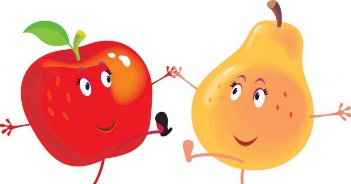 W zakładzie używa się: zboża zawierające gluten: a)pszenica, b)żyto, c)orkisz, d)jęczmień, e)owies, soja, mleko, skorupiaki, jaja, ryby, orzeszki ziemne/orzeszki arachidowe, orzechy (migdał, orzech laskowy, orzech włoski, nerkowiec, orzech pekan, orzech brazylijski, pistacja, orzech pistacjowy, orzech makadamia), seler, gorczyca, nasionasezamu, dwutlenek siarki i siarczyny, łubin, mięczaki – niepotrzebne skreślić. Alergeny oznaczonozgodnie z Rozporządzeniem 1169/2011 Parlamentu Europejskiego i Rady                 Uwaga: Zastrzegamy sobie prawo do niewielkich zmian w jadłospisie wynikających z dostępności towarów .                                              JADŁOSPIS W zakładzie używa się: zboża zawierające gluten: a)pszenica, b)żyto, c)orkisz, d)jęczmień, e)owies, soja, mleko, skorupiaki, jaja, ryby, orzeszki ziemne/orzeszki arachidowe, orzechy (migdał, orzech laskowy, orzech włoski, nerkowiec, orzech pekan, orzech brazylijski, pistacja, orzech pistacjowy, orzech makadamia), seler, gorczyca, nasionasezamu, dwutlenek siarki i siarczyny, łubin, mięczaki – niepotrzebne skreślić. Alergeny oznaczonozgodnie z Rozporządzeniem 1169/2011 Parlamentu Europejskiego i Rady                         Uwaga: Zastrzegamy sobie prawo do niewielkich zmian w jadłospisie wynikających z dostępności towarów.DataMenuPONIEDZIAŁEK21.02.2022Śniadanie: Kaszka manna na mleku. Bułka z masłem serem żółtym, papryką czerwoną i szczypiorkiem. Owoc.(1a,7)Zupa: Rosół z kluskami lanymi. Owoc. (1a,3,9)Obiad: Kotlet mielony. Kasza jaglana. Sałata z rzodkiewką i jogurtem naturalnym. Kompot owocowy. (1a,3,7)WTOREK22.02.2022Śniadanie: Pieczywo mieszane z masłem, pasztetem pieczonym, ogórkiem i szczypiorkiem. Kakao. Owoc. (1a,1b,7)Zupa: Zupa fasolowa na żeberkach z kulkami mięsnymi.(1a,3,9)Obiad: Naleśniki z serem białym i musem truskawkowym. Kalarepa do chrupania. Cytrynada. (1a,3,7)ŚRODA23.02.2022Śniadanie:  Płatki kukurydziane na mleku. Bułka z pastą sera białego i dżemu. Marchew do chrupania. Owoc. (1a,7)Zupa: Krupnik zabielany z kaszą jęczmienną. Jogurt owocowy. (1d,7,9)Obiad: Wątróbka drobiowa z cebulką. Ziemniaki pieczone łódeczki. Surówka z kapusty kiszonej. Kompot owocowy. (1a,3)CZWARTEK24.02.2022Śniadanie: Pieczywo mieszane z pastą drobiową, pomidorem i szczypiorkiem. Kawa Inka na mleku. Owoc.(1a,1b,7)Zupa: Zupa jarzynowa. Oponki serowe z cukrem pudrem. (1a,3,7,9)Obiad: Makaron w sosie mięsno – pomidorowym. Sur. wielowarzywna. Cytrynada. (1a,7)PIĄTEK25.02.2022Śniadanie : Jajecznica ze szczypiorkiem na jogurcie naturalnym. Ogórek zielony do chrupania. Bułka z masłem. Mleko (1a,3,7) Zupa: Zupa ryżowa. Półmisek owocowy (jabłko, banan).(9)Obiad: Kotlet rybny z pieca po grecku w warzywach. Ziemniaki puree. Kompot owocowy.(1a,3,4)DataMenuPONIEDZIAŁEK28.02.2022Śniadanie: Pieczywo mieszane z pastą mięsną, pomidorem i szczypiorkiem. Kakao. Owoc.(1a,1b,7)Zupa: Zupa z zielonego groszku na kurczaku.(7,9)Obiad: Racuchy drożdżowe z jabłkiem. Marchew do chrupania. Maślanka do picia. (1a,3,7)WTOREK01.03.2022Śniadanie: Płatki owsiane na mleku. Bułka z pastą hummus, ogórkiem kiszonym i szczypiorkiem. Owoc.(1a,1e,7)Zupa: Rosolnik z kaszką kukurydziana. Koktajl z jogurtu naturalnego i banan. (7,9)Obiad: Potrawka z kurczaka. Ryż paraboliczny. Sur. z buraczków czerwonych. Cytrynada. (1a,7)ŚRODA02.03.2022Śniadanie: Pieczywo mieszane z pastą z makreli, rzodkiewką i szczypiorkiem. Kawa Inka. (1a,1b,3,4,7)Zupa: Zupa ogórkowa. Półmisek owocowy(jabłko, kiwi) (7,9)Obiad: Pierogi leniwe z masłem. Sur. z marchwi i ananasa. Kompot owocowy. (1a,3,7)CZWARTEK03.03.2022Śniadanie: Twarożek z truskawką. Bułka z masłem. Marchew do chrupania. Mleko. (1a,7)Zupa: Zupa kalafiorowa z makaronem. Owoc. (1a,3,7,9)Obiad: Kotlet schabowy. Ziemniaki pieczone łódeczki. Sur. z kapusty pekińskiej z dodatkiem kukurydzy. Cytrynada. (1a,3,)PIĄTEK04.03.2022Śniadanie: Pieczywo mieszane z pastą serowo-rybną, papryką czerwoną i szczypiorkiem. Owoc. (1a,1b,4,7)Zupa: Zupa z ciecierzycy czerwonej na żeberkach. Ciasto drożdżowe z jagodami. (1a,3,7,9)Obiad: Jajko w sosie koperkowym. Kasza jęczmienna. Marchew po parysku z sezamem. Kompot owocowy. (1d,3,7,11)